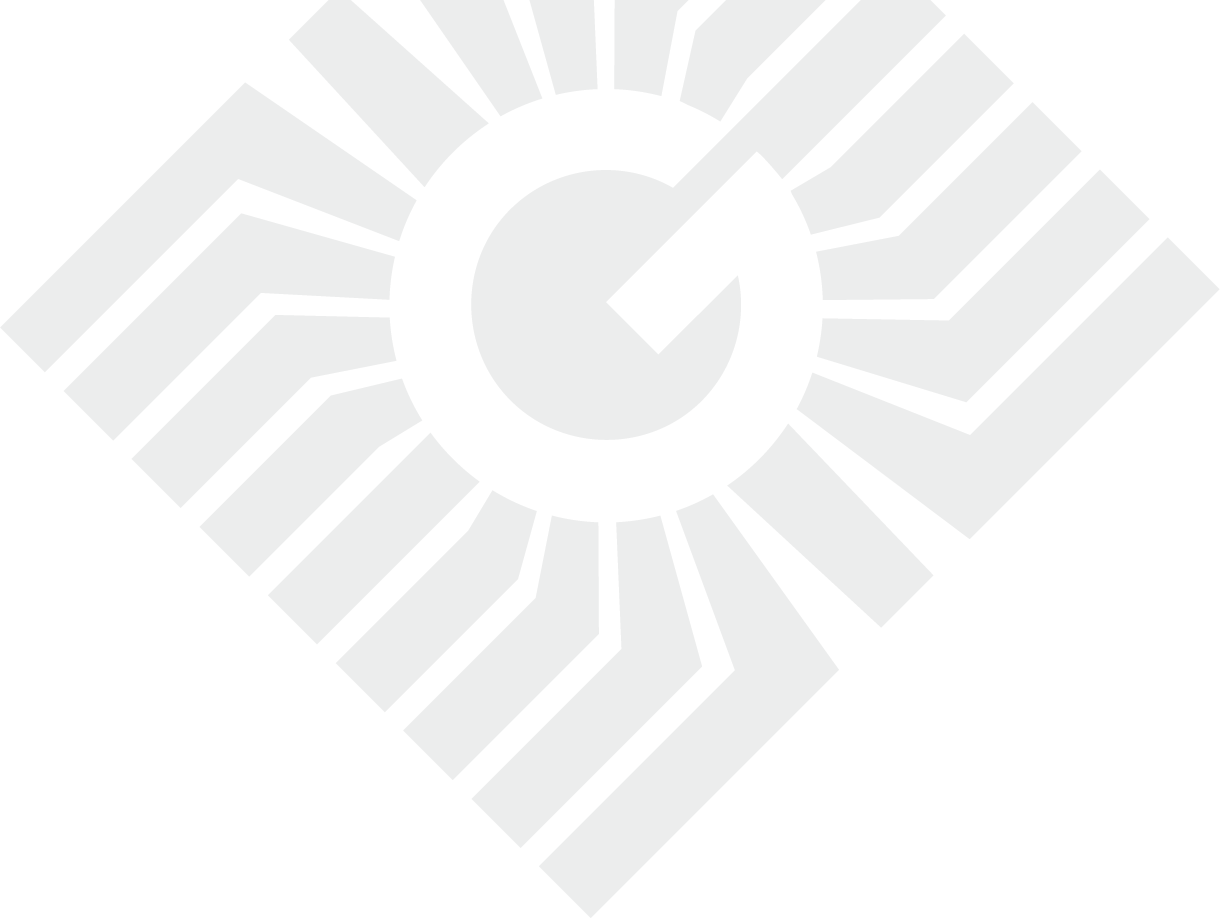 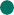 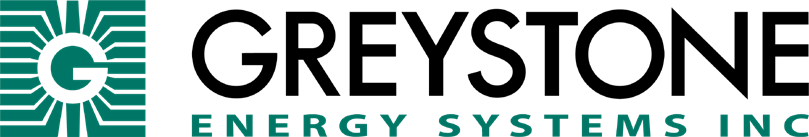 PARTICULATE MATTER DUCT SENSORPMDT SeriesThe PMDT Particulate Matter Sensor uses an optical sensor based on laser scattering principles and features innovative contamination-resistance technology to perform highly accurate and reliable PM measurements. With a continuous-operation lifetime of more than 8 years, the sensor will provide long-term reliability and high-resolution particle size binning for the detection of environmental dust and other particles.The sensor is housed within an IP65 Polycarbonate enclosure to monitor PM levels in a duct. The sensor achieves excellent performance characteristics, including high accuracy and low power consumption to ensure stable long-term operation. The PMDT features both 4-20 mA and voltage outputs (0-5 / 0-10 Vdc) for simple integration into any building automation system to assure good indoor air quality. The device is also available with an RS-485 MS/TP network connection including either Modbus or BACnet® protocol.PRODUCT HIGHLIGHTSLaser scatter method sensorDetection of environmental dusts and other particlesTransparent cover for LCD viewingFour selectable PM particle size detection rangesHighly accurate and reliable PM measurementsNetwork communication available (BACnet® or Modbus)ENGINEERING SPEC’SShall be IP65 (NEMA 4X) with a UL94-V0 rated enclosureExternal mounting tabs must be slotted & tapered away from enclosure to ease field installationEnclosure shall be complete with neoprene gasket for duct to enclosure sealEnclosure shall be complete with threaded (1/2 NPT and/or M16) conduit connectionCover must be hinged and securely attached in the open position Cover must contain security screw as extra protection from openingProduct shall be CE approvedSPECIFICATIONSDESCRIPTIONENGINEERING SPECSENSORLaser scatter methodPARTICLE SIZEPM1.0, PM2.5, PM4.0 or PM10 (selectable)MASS CONENTRATION RANGE0 – 1000 ug/m3RESOLUTION1ug/m3ACCURACY±10ug/m3 (0 – 100ug/m3), ±10% (100 – 1000ug/m3)RESPONSE TIME1 secondSENSOR LIFETIME>8 yearsANALOG MODELConsumption: 75 mA max @ 24 Vdc, 100 mA max @ 24 VdcOutput Signals: 4-20 mA (sourcing) or 0-5 Vdc / 0-10 Vdc (selectable)Output Drive Capability: 550Ω max for current output, 5KΩ min for voltage outputOutput Scale: 0 – 1000ug/m3 (menu selectable scales)BACnet® MODELConsumption: 50 mA max @ 24 Vdc, 80 mA max @ 24 Vac Interface: MS/TP, 2-wire RS-485Baud Rate: 9600, 19200, 38400, 57600, 76800, or 115200 (menu selectable) Address Range: 0 – 127 (menu selectable)MODBUS MODELConsumption: 50 mA max @ 24 Vdc, 80 mA max @ 24 Vac Interface: MS/TP, 2-wire RS-485, RTUBaud Rate: 9600, 19200, 38400, 57600, 76800, or 115200 (menu selectable)Address Range: 1 – 255 (menu selectable)LCD SIZE35mm W x 15mm H (1.4” x 0.6”) alpha-numeric 2 line x 8 charactersLCD BACKLIGHTEnable or disable via menuDISPLAY VALUES0 – 500 Air Quality Index or 0 – 1000ug/m3POWER SUPPLY24 Vac/dc ±20% (non-isolated half-wave rectified)PROTECTION CIRCUITRYReverse voltage protected; overvoltage protectedOPERATING CONDITIONS-10 to 60°C (14 to 140°F), 0 to 95 %RH non-condensingSTORAGE CONDITIONS-40 to 70°C (-22 to 158°F), 0 to 95 %RH non-condensingWIRING CONNECTIONSScrew terminal block (14 to 22 AWG)ENCLOSURE DIMENSIONS116 x 100 x 54 mm (4.6 x 3.9 x 2.1”) – Enclosure152 x 22.5 mm (6 x 0.85”) - ProbeENCLOSURE / PROBE MATERIALPolycarbonate (UL94V-0)TRI-COLOR LEDGood Green (0 – 50ug/m3) Yellow (51 – 150ug/m3Red (151 – 1000ug/m3)PM ALARM RELAY (OPTIONAL)Contact Ratings: Form C (NO + NC), 2A @ 140 Vac, 2A @ 30 Vdc Relay Setpoint + Hysteresis: Programmable via menuRelay Time Delay: Programmable via menuCOUNTRY OF ORIGINCanada